প্রেস বিজ্ঞপ্তিঢাকা, ২৭ নভেম্বর, ২০২২ শিক্ষাউপমন্ত্রী মহিবুল হাসান চৌধুরী বলেছেন সরকার দেশে নতুন শিক্ষক্রম চালু করতে যাচ্ছে। এতে সকল সাধারণ বিদ্যালয়ে একটি বা দুটো বৃত্তিমূলক কোর্স অন্তর্ভুক্ত থাকবে। তিনি বলেন দেশের জনমিতিক সুফল কাজে লাগাতে কারিগরি শিক্ষার সু্যগ বৃদ্ধি করা হবে। এছাড়াও দেশের ভৌগলিক অবস্থান ও আঞ্চলিক চাহিদা বিবেচনায় নিয়ে শিক্ষার্থীদের ট্রেড নির্বাচনের সুযোগ থাকবে। আজ সচিবালয়ে উপমন্ত্রীর অফিসকক্ষে বিশ্ব ব্যাংকের দক্ষিন এশিয়া অঞ্চলের প্র্যাকটিস মান্যাজার Keiko Inove এর নেতৃত্বে একটি প্রতিনিধিদল সাক্ষাৎ করতে এলে তিনি এসব কথা বলেন।এসময়ে প্রতিনিধিদল দেশে বিশ্বব্যাংকের অর্থায়নে পরিচালিক বিভিন্ন প্রকল্পের অগ্রগতি নিয়ে উপমন্ত্রীর সঙ্গে আলোচনা করে।         স্বা/- মোহাম্মদ জাহিদ হোসেন খানতথ্য কর্মকর্তাকারিগরি ও মাদ্রাসা শিক্ষা বিভাগশিক্ষা মন্ত্রণালয়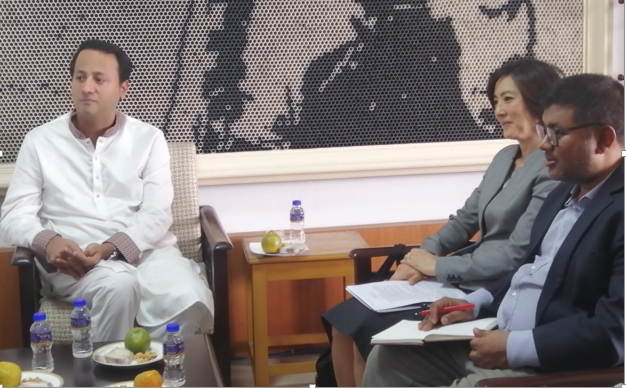 